Class presentations: IHS (Intro. To Health Science)This rubric will be used to grade your class presentations. These two (presentations and essay) are equivalent of a test. Begin working on your project now, and be prepared to present during the trimester. You will be informed at least one week before you will present. Presentations: 		1. Health Science Career		2. Disease and Disorder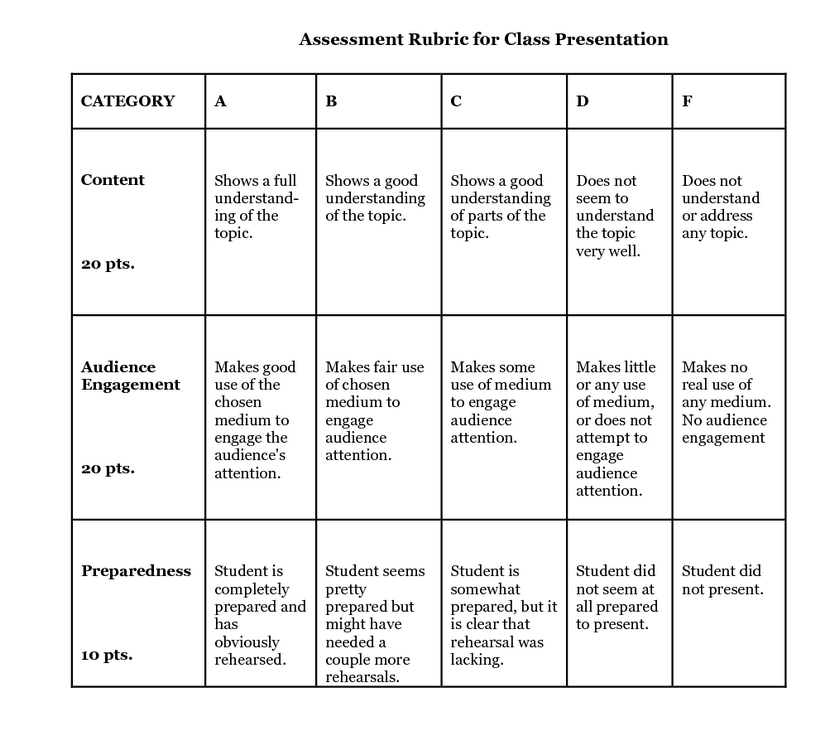 Written report (essay): A research paper will also need to be completed on the disease and disorder you selected. Below are the expectations for this essay. Your essay must include the following:A complete description of the disorder.	This includes when discovered, prevention measures, symptoms, causes, and current methods of treatments. Two pages, double spaced.Have at LEAST 3 citations. (Make sure they are listed at the end of your essay. If there is any plagiarism you will receive a zero. Use your own words)